Załącznik nr 1.2 do SWZ Sprawa numer: 3/BK/ST/KSZBI/POPC/PN/2021Opis Przedmiotu Zamówienia  -  zmieniony w dniu 7-04-2021 r.Część IIOrganizacja i przeprowadzenie szkoleń dla administratorów systemów, w tym pracowników SOC (Operacyjnego Centrum Bezpieczeństwa) w ramach projektu współfinansowanego z Europejskiego Funduszu Rozwoju Regionalnego Oś priorytetowa: POPC na lata 2014-2020, oś priorytetowa nr 2 
„E-administracja i otwarty rząd” Działanie: 2.2 Cyfryzacja procesów back-office w administracji rządowej; Tytuł projektu: Wdrożenie Kompleksowego Systemu Zarządzania Bezpieczeństwem Informacji – KSZBI dla statystyki publicznej. Nr Umowy / Porozumienia o dofinansowanie: POPC.02.02.00-00-0018/18-00 z dnia 28.02.2019.I. Cel i przedmiot zamówieniaPrzedmiotem zamówienia jest świadczenie usługi polegającej na zorganizowaniu 
i przeprowadzeniu 2 (dwóch) tematów szkoleń dla łącznie 12 (dwunastu) pracowników jednostek służb statystyki publicznej podległych Prezesowi Głównego Urzędu Statystycznego, zgodnie z poniższym zestawieniem: Szkolenia zostaną przeprowadzone w języku polskim, w formie warsztatów on-line z elementami wykładu 
i ćwiczeń, w celu praktycznego przygotowywania uczestników szkolenia. Szkolenia opierać się będą na jednoczesnym połączeniu telekonferencyjnym (audio-video), w którym wykładowca tłumaczy poszczególne zagadnienia, i pracy na platformie szkoleniowej, na której uczestnik wykonuje ćwiczenia i do której dostęp posiada trener. Przedmiot zamówienia zostanie zrealizowany w terminie nie dłuższym niż 
4 miesiące od dnia podpisania umowy. Szkolenie nr 1 z zagadnień dotyczących zabezpieczenia systemu Windows Server 2016:w szkoleniu wezmą udział łącznie 4 osoby,szkolenie będzie trwało minimum 5 dni, po minimum 7 godzin lekcyjnych każdego dnia, a każda godzina lekcyjna szkolenia równać się będzie 45 minutom zegarowym,szkolenie zostanie zorganizowane w terminie umożliwiającym uczestnikom udział we wszystkich przewidzianych dla nich szkoleniach, patrz również Rozdział IV pkt 6,po zakończeniu szkolenia każdy uczestnik szkolenia otrzyma imienne zaświadczenie o ukończeniu szkolenia,minimalny zakres tematyczny - zagadnienia:Ochrona poświadczeń administracyjnych i praw dostępuKorzystanie z inspekcji i funkcji zaawansowanej analizy zagrożeń w celu identyfikowania problemów związanych z bezpieczeństwemOgraniczanie zagrożenia złośliwym oprogramowaniemZrozumienie zagadnień zabezpieczania platformy wirtualizacji i wykorzystania opcji wdrażania, takich jak serwer Nano i konteneryOchrona dostępu do plików za pomocą szyfrowania i dynamicznej kontroli dostępuSposoby zwiększania bezpieczeństwa sieci.Szkolenie nr 2 Malware analysis - analiza oraz zabezpieczenie przed szkodliwym kodem 
w praktyce:w szkoleniu wezmą udział łącznie 8 osób,szkolenie będzie trwało minimum 3 dni, po minimum 7 godzin lekcyjnych każdego dnia, a każda godzina lekcyjna szkolenia równać się będzie 45 minutom zegarowym,szkolenie zostanie zorganizowane w terminie umożliwiającym uczestnikom udział we wszystkich przewidzianych dla nich szkoleniach, patrz również Rozdział IV pkt 6,po zakończeniu szkolenia każdy uczestnik szkolenia otrzyma imienne zaświadczenie o ukończeniu szkolenia,minimalny zakres tematyczny - zagadnienia:Rodzaje szkodliwego oprogramowania: backdoory, keyloggery, trojany bankowe, ransomwareSposoby infekcji systemu:- Phishing, wodopój, supply chain attacks, 0-daye, grupy APTAnaliza stron WWW:- Analiza skryptów JavascriptAnaliza plików PDFAnaliza plików Office:- Analiza i deobfuskacja MakrAnaliza złośliwych skryptów Powershell:- Techniki ataku z użyciem WMI- Zaawansowana obfuskacja koduAnaliza plików wykonywalnych:- Podstawy formatu plików wykonywalnych (PE, PE64)- Rozpoznanie:API VirustotalWykrywanie zmian w systemie: rejestr, autostart, pliki systemowe, mechanizm Prefetch- Analiza statyczna:Magiczne stałe i ciągiSygnatury (Yara rules)Dezasemblacja i dekompilacja, analiza kodu asemblerowegoPrzykłady kodu asemblerowego- Analiza dynamiczna:Monitorowanie aktywności w systemie: Regmonitor, Filemonitor, Api monitorAnaliza z użyciem DebuggeraMonitorowanie komunikacji w fałszywej sieci- Zabezpieczenia malware przed analizą:Wykrywanie maszyn wirtualnych typu VMWareObfuskacja koduPakery i protektory, ręczne i automatyczne rozpakowywanie plikówImplementacja z użyciem maszyny wirtualnejWykrywanie szkodliwego oprogramowania w systemie (rootkity):- Metody ukrywania w systemach Windows i Linux- Metody wykrywania modyfikacji w systemie:Struktury systemowe- Ukrywanie procesówZautomatyzowana analiza malware za pomocą Cuckoo SandboxMetody zabezpieczenia:- Antywirusy - dobre czy złe?- WhitelistingPułapki dla szkodliwego oprogramowania:- Honeypots i Honeytraps.II. Przygotowanie dokumentacji szkoleniowej związanej z realizacją tematu szkoleniowego.Porozumiewanie się Wykonawcy i Zamawiającego dotyczące weryfikacji i akceptacji dokumentacji szkoleniowej związanej z realizacją każdego z tematów szkoleniowych będzie odbywało 
się w formie elektronicznej z wykorzystaniem adresów e-mail Wykonawcy i Zamawiającego wskazanych w Umowie.Dokumentacja szkoleniowa związana z realizacją każdego tematu szkoleniowego obejmuje:harmonogramy szkoleń zawierające: tytuł szkolenia, termin szkolenia, podział na bloki tematyczne szkolenia, tematy poszczególnych bloków tematycznych, godziny wszystkich bloków tematycznych oraz przerw, nazwiska trenerów prowadzących szkolenie;programy szkoleń składające się z opisu: celu szkolenia, korzyści płynących ze szkolenia, adresatów szkolenia oraz uwzględniające minimalne zakresy tematyczne poszczególnych szkoleń, wskazane w Rozdziale I;materiały szkoleniowe w formie skryptów, uwzględniające minimalne zakresy tematyczne poszczególnych szkoleń, wskazane w Rozdziale I;listę obecności uczestników potwierdzającą obecność uczestników w każdym dniu danej edycji szkolenia;imienne zaświadczenia o ukończeniu szkolenia;wykaz wydanych zaświadczeń potwierdzających ukończenie szkolenia;wypełnione ankiety AIOS (wzór w załączeniu);sprawozdanie ze szkolenia w formie papierowej sporządzone w oparciu o ankiety AIOS (wzór w załączeniu);zlecenia realizacji szkoleń (wzór w załączeniu);wypełnione protokoły odbioru zleceń w formie papierowej (wzór w załączeniu).Materiały szkoleniowe będą sporządzone w języku polskim w formie skryptów z zakresu tematyki każdego ze szkoleń opisanych w Rozdziale I, przygotowane przez prowadzących poszczególne szkolenia; skrypty zawierać będą instrukcje, prezentacje, opracowania graficzne i treści z zakresu omawianego tematu szkolenia, wykorzystywane w trakcie jego trwania; przygotowane skrypty będą miały nie mniej niż 50 stron (odpowiadających wydrukowi w formacie A4).Materiały szkoleniowe będą obejmować teoretyczne oraz praktyczne aspekty zagadnień poruszanych w trakcie każdego z tematów szkoleń.Wykonawca, najpóźniej w przeddzień danej edycji szkolenia, przekaże materiały szkoleniowe wszystkim uczestnikom danej edycji szkolenia w formie elektronicznej (e-mail), na adresy poczty elektronicznej wskazane przez Zamawiającego.Cała dokumentacja szkoleniowa, wskazana w pkt 2-4 musi być oznakowana logotypami 
projektu: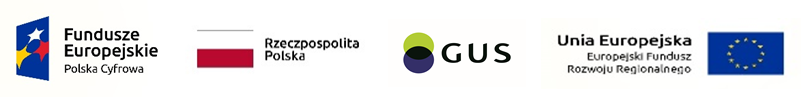 Tryb weryfikacji dokumentacji szkoleniowej związanej z realizacją każdego z tematów szkoleń,
z wyłączeniem list obecności uczestników każdej edycji szkoleń, imiennych zaświadczeń 
o ukończeniu szkolenia, wykazów wydanych zaświadczeń, wypełnionych ankiet AIOS, sprawozdań ze szkoleń, zleceń realizacji szkoleń, protokołów odbioru zleceń:Wykonawca przygotuje i przekaże dokumentację szkoleniową każdego ze szkoleń do akceptacji Zamawiającemu nie później niż 14 dni roboczych od dnia zawarcia Umowy;Zamawiający w terminie nie dłuższym niż 3 dni robocze od dnia dostarczenia dokumentacji szkoleniowej poinformuje o jej akceptacji lub o konieczności wprowadzenia zmian;Wszystkie uwagi do dokumentacji szkoleniowej zgłoszone przez Zamawiającego zostaną wprowadzone przez Wykonawcę, w terminie nie dłuższym niż 3 dni robocze od dnia ich otrzymania;Zamawiający w terminie 3 dni roboczych od dnia dostarczenia przez Wykonawcę poprawionej dokumentacji szkoleniowej, poinformuje Wykonawcę o jej akceptacji lub konieczności wprowadzenia zmian;Zamawiający będzie miał prawo do dwukrotnego zgłoszenia zmian w dokumentacji szkoleniowej;Ostateczna wersja dokumentacji szkoleniowej, zaakceptowana przez Zamawiającego, zostanie przedłożona przez Wykonawcę nie później niż 7 dni roboczych przed rozpoczęciem danego szkolenia, którego dokumentacja dotyczy.Dla przygotowanej przez Wykonawcę dokumentacji szkoleniowej oraz materiałów szkoleniowych, Wykonawca zapewni przeniesienie na Zamawiającego autorskich praw majątkowych. III. Rekrutacja na szkoleniaZamawiający nie później niż 3 dni robocze przed datą rozpoczęcia danej edycji szkolenia, przekaże Wykonawcy w formie elektronicznej listę uczestników danej edycji szkolenia wraz z adresami poczty elektronicznej uczestników danej edycji szkolenia.IV. Organizacja szkoleńWykonawca dysponuje lub będzie dysponował trenerami zdolnymi do przeprowadzenia szkoleń, którzy zrealizowali co najmniej 5 szkoleń/warsztatów z zakresu cyberbezpieczeństwa, trwających łącznie minimum 24 godziny lekcyjne, dla minimum 5 uczestników w każdym, o tożsamym zakresie tematycznym jak szkolenia, które będą prowadzić.Wykonawca dołączy do harmonogramu szkoleń, o którym mowa w Rozdziale II pkt 2  ppkt a), wykaz trenerów, którzy będą uczestniczyć w wykonywaniu zamówienia, zawierający ich imiona 
i nazwiska, informacje dotyczące podstawy dysponowania tymi osobami (np. rodzaj umowy 
o pracę) oraz potwierdzenie spełniania przez trenerów wymagań określonych w Rozdziale 
IV pkt 1. Zamawiający nie wymaga zapewnienia konkretnej liczby trenerów do realizacji każdego z tematów szkoleniowych.Szkolenia będą odbywały się zgodnie z zaakceptowaną przez Zamawiającego dokumentacją szkoleniową, o której mowa w Rozdziale II.Zamawiający nie później niż 3 dni robocze przed terminem realizacji każdej edycji szkolenia, przekaże na adres poczty elektronicznej Wykonawcy, zlecenie realizacji danej edycji szkolenia, 
o którym mowa w Rozdziale II pkt 2 ppkt i).Godzina lekcyjna trwania szkolenia równa jest 45 minutom zegarowym. Każda edycja szkolenia odbędzie się w kolejno następujących po sobie dniach szkoleniowych 
od poniedziałku do piątku, nieprzerwanych dniami ustawowo wolnymi od pracy. Każda edycja szkolenia w pierwszym dniu rozpocznie się nie wcześniej niż o godz. 8.00 i zakończy się nie później niż o godz. 15:00 w ostatnim dniu każdej edycji szkolenia.Ewentualne koszty poniesione przez trenerów prowadzących wskazane w Przedmiocie zamówienia szkolenia oraz zapewnienie im niezbędnej infrastruktury teleinformatycznej do przeprowadzenia szkoleń, pokrywa Wykonawca.Wykonawca zapewni odpowiednie rozwiązania teleinformatyczne na potrzeby przeprowadzenia szkoleń z wykorzystaniem prezentacji obrazu i głosu w technologii wideokonferencji, tj. dla każdego uczestnika szkolenia, umożliwi za pomocą usług publicznej sieci Internet, dostęp do platformy szkoleniowej, na której uczestnicy będą wykonywali ćwiczenia i do której dostęp będzie posiadał trener.Dostęp do platformy szkoleniowej będzie możliwy zarówno dla urządzeń pracujących w systemie Windows, z przeglądarki internetowej, jak i z urządzeń mobilnych z systemem iOS i Android.Wymagane jest aby system obsługiwał przeglądarki internetowe takie jak, m. in.: Microsoft Edge, Firefox, Chrome, w wersji z okresu 12 miesięcy przed datą ogłoszenia postępowania.Wykonawca zobowiązuje się zapewnić aby każdy uczestnik szkolenia mógł korzystać 
z oferowanych szkoleń bez dodatkowych czynności po stronie Zamawiającego, takich jak instalacja czy konfiguracja oprogramowania.Wykonawca zapewni Zamawiającemu, przed realizacją szkoleń, wykonanie testu jakości działania usługi – platformy szkoleniowej, pod względem dźwięku i obrazu.Wykonawca zabezpieczy dostęp do platformy szkoleniowej loginem i hasłem indywidualnym dla każdego uczestnika danej edycji szkolenia.W przypadku problemów technicznych z platformą szkoleniową w trakcie szkolenia, leżących po stronie Wykonawcy, uniemożliwiających zrealizowanie szkolenia, Wykonawca przeprowadzi szkolenie w innym terminie, uzgodnionym z Zamawiającym.W przypadku problemów technicznych leżących po stronie Zamawiającego, tzn. problemów uczestników z użytkowanym sprzętem lub siecią, Wykonawca będzie zobowiązany do przerwania szkolenia, jeśli liczba uczestników mających problemy techniczne wyniesie 50% lub więcej 
w stosunku do liczby wszystkich uczestników szkolenia.Wykonawca przygotuje dla każdego z uczestników instrukcję dotyczącą sposobu logowania 
i korzystania z użytego przez Wykonawcę rozwiązania teleinformatycznego wykorzystanego 
do przeprowadzenia każdej edycji szkoleń.Wszystkie szkolenia będą przeprowadzone w języku polskim, w formie warsztatów on-line 
z elementami wykładu, zawierać będą prezentacje w języku polskim i opierać się będą na ćwiczeniach wykonywanych na udostępnionych przez Wykonawcę wszystkim uczestnikom tych szkoleń platformach szkoleniowych.Wykonawca zapewni każdemu uczestnikowi szkolenia:komplet materiałów szkoleniowych w formie skryptów; przerwy w każdym dniu szkolenia:- co najmniej 5 minutowa przerwa po każdej godzinie szkolenia;- 1 przerwa trwająca co najmniej 40 minut.Lista obecności dla każdej edycji szkolenia będzie prowadzona i sprawdzana w formie elektronicznej w każdym dniu danej edycji szkolenia. Dodatkowo, Wykonawca każdego dnia szkolenia, wykona Print Screen z platformy, na której będą zalogowani uczestnicy szkolenia, potwierdzający obecność uczestników szkolenia.W ciągu 2 dni roboczych od zakończenia każdej edycji szkolenia, Wykonawca prześle Zamawiającemu w formie elektronicznej listę obecności wraz z Print Screen’em z platformy z każdego dnia szkolenia, potwierdzającym obecność uczestników szkolenia.Na początku każdej edycji szkolenia Wykonawca poinformuje uczestników, że po zakończeniu szkolenia zostaną poproszeni o wypełnienie ankiety AIOS (Ankieta Ewaluacyjna Oceniająca Szkolenie), co ma na celu zebranie informacji na temat jakości szkolenia. Niedopuszczalne 
jest sugerowanie uczestnikom odpowiedzi na pytania zawarte w ankiecie.Na koniec szkolenia, Wykonawca udostępni na interaktywnej platformie każdemu uczestnikowi szkolenia, ankietę AIOS, zgodną z załączonym przez Zamawiającego wzorem. Na podstawie wypełnionej ankiety AIOS, Wykonawca przygotuje zbiorcze zestawienie zawierające analizę danych zawartych w ankietach ewaluacyjnych, obrazującą stopień zadowolenia uczestników oraz użyteczność przeprowadzonego szkolenia. W terminie do 2 dni roboczych od dnia przeprowadzenia danej edycji szkolenia, Wykonawca przekaże Zamawiającemu w formie elektronicznej, wypełnione przez uczestników ankiety AIOS 
w formie PDF wraz ze sprawozdaniem ze szkolenia przygotowanym w oparciu o wypełnione przez uczestników ankiety AIOS. W przypadku negatywnej oceny szkolenia (średnia z oceny trenera / trenerów poniżej 3) lub przeprowadzenia szkolenia niezgodnie z programem szkolenia, Wykonawca przeprowadzi dodatkowe szkolenie, dochowując terminu realizacji zamówienia. Organizacja dodatkowej edycji szkolenia będzie wymagała uzgodnienia z Zamawiającym terminu oraz trenera. Koszt zorganizowania i przeprowadzenia ponownego szkolenia ponosi Wykonawca (z uwzględnieniem organizacji i przeprowadzenia szkolenia).Wykonawca po zakończeniu każdej edycji szkolenia przygotuje dla każdego uczestnika imienne zaświadczenie o ukończeniu szkolenia, które będzie zawierało następujące informacje: imię 
i nazwisko uczestnika szkolenia, tytuł szkolenia, datę przeprowadzenia szkolenia, pieczątkę Wykonawcy, identyfikowalny podpis trenera prowadzącego szkolenie, liczbę godzin i tematykę szkolenia. Warunkiem wydania zaświadczenia jest obecność uczestnika w każdym dniu zajęć w ramach danego szkolenia, potwierdzona na liście obecności, przygotowanej przez Wykonawcę oraz na Print Screen’ach z interaktywnej platformy.Imienne zaświadczenia w wersji elektronicznej Wykonawca przekaże w ciągu 5 dni roboczych od zakończenia każdej edycji szkolenia, na adresy mailowe uczestników każdej edycji szkolenia, 
a także elektronicznie do Zamawiającego z dołączeniem wykazu wydanych zaświadczeń potwierdzających ukończenie szkolenia.Imienne zaświadczenia w wersji papierowej Wykonawca dostarczy w ciągu 7 dni roboczych od zakończenia każdej edycji szkolenia, na adresy jednostek, w których pracują uczestnicy każdej edycji szkolenia. Adresy pocztowe jednostek zostaną przekazane Wykonawcy przez Zamawiającego nie później niż ostatniego dnia każdej edycji szkolenia. W przypadku pojedynczego szkolenia uczestnicy mogą pochodzić z tej samej jednostki lub z różnych jednostek. Wykonawca może wysłać zbiorczo przygotowane zaświadczenia, w jednej kopercie, dla uczestników pochodzących z tej samej jednostki.Wypełniony protokół odbioru zlecenia wraz ze sprawozdaniem ze szkolenia w formie papierowej, Wykonawca dostarczy Zamawiającemu w ciągu 7 dni roboczych od zakończenia danej edycji szkolenia.V. Miejsce przeprowadzenia szkoleńWszystkie szkolenia odbędą się w  formie on-line i opierać się będą na połączeniu audio-video 
i pracy na platformie szkoleniowej, do której dostęp będą posiadali zarówno uczestnicy, jak i trener. VI. Klauzule społeczne i środowiskoweCelem zminimalizowania negatywnego wpływu realizacji przedmiotu usługi na środowisko naturalne, Wykonawca spełni poniższy warunek:przygotowana dokumentacja szkoleniowa związana z realizacją każdego tematu szkoleniowego, taka jak: harmonogramy szkoleń, programy szkoleń, przygotowane dla uczestników materiały szkoleniowe, lista obecności uczestników, wykaz wydanych zaświadczeń potwierdzających ukończenie szkolenia oraz ankiety AIOS będą przekazywane tylko w formie elektronicznej, bez używania formy papierowej;imienne zaświadczenia o ukończeniu szkolenia, które mają zostać rozesłane na adresy jednostek, w których pracują uczestnicy każdej edycji szkolenia oraz protokół odbioru zlecenia wraz ze sprawozdaniem przygotowanym w oparciu o wypełnione przez uczestników ankiety AIOS, Wykonawca wydrukuje na papierze ekologicznym, spełniającym warunki certyfikatu FSC lub innego równoważnego certyfikatu, tj.: dokumentu wystawionego przez organizację niezależną od Wykonawcy, upoważnioną do wystawienia dokumentu w kraju pochodzenia surowca i potwierdzającego takie same warunki jak określone w wymienionym certyfikacie FSC. W przypadku przekazania uczestnikom materiałów określonych w Rozdziale VI pkt 1 ppkt a), 
w innej niż elektroniczna formie, Zamawiający będzie miał prawo do naliczenia kary umownej, na warunkach określonych w Umowie.Potwierdzenie realizacji wymagań klauzuli środowiskowej, o której mowa w Rozdziale VI pkt 1 
ppkt b), stanowić będą dołączone do protokołu odbioru każdego zlecenia, oświadczenie 
i certyfikat FSC lub oświadczenie i inny równoważny certyfikat, tj. dokument wystawiony przez organizację niezależną od Wykonawcy, upoważnioną do wystawienia dokumentu w kraju pochodzenia surowca i potwierdzającego takie same warunki, jak określone w wymienionym certyfikacie FSC.W przypadku braku spełnienia wymagań klauzuli środowiskowej, o której mowa w Rozdziale VI 
pkt 1 ppkt b), Zamawiający będzie miał prawo do naliczenia kary umownej, na warunkach określonych w Umowie.Jeżeli Wykonawca będzie w opóźnieniu w dostarczeniu dokumentów, o których mowa 
w Rozdziale VI pkt 3, a opóźnienie nie będzie dłuższe niż 5 dni, Zamawiający będzie miał prawo do naliczenia kary umownej, na warunkach określonych w Umowie. W przypadku jeżeli opóźnienie, 
o którym mowa w zdaniu pierwszym, będzie dłuższe niż 5 dni, Zamawiający uzna, że Wykonawca nie spełnił wymagań klauzuli środowiskowej, o której mowa w ust. w Rozdziale VI pkt 1 ppkt b) 
i będzie miał prawo do naliczenia kary umownej, na warunkach określonych w Umowie.Lp.Tytuł szkoleniaLiczba edycjiLiczba dniLiczba uczestników1.Szkolenie z zagadnień dotyczących zabezpieczenia systemu Windows Server 20161542.Malware analysis - analiza oraz zabezpieczenie przed szkodliwym kodem w praktyce138